МБОУ СОШ с.ХондергейПервый школьный конкурс дуэтов«Оолдун, кыстын онзагайы»2013год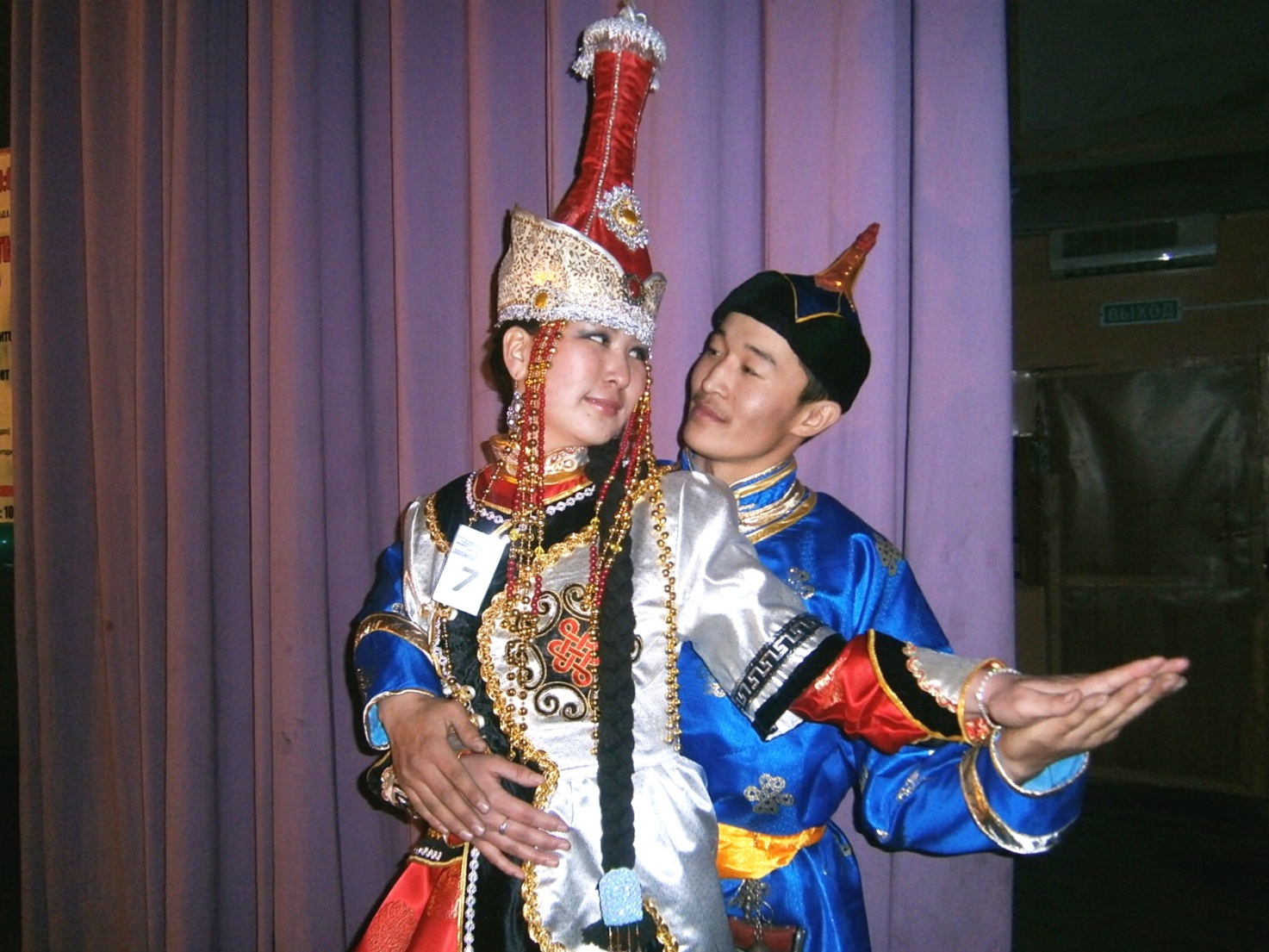 Зам по ВР: Артседи М.В.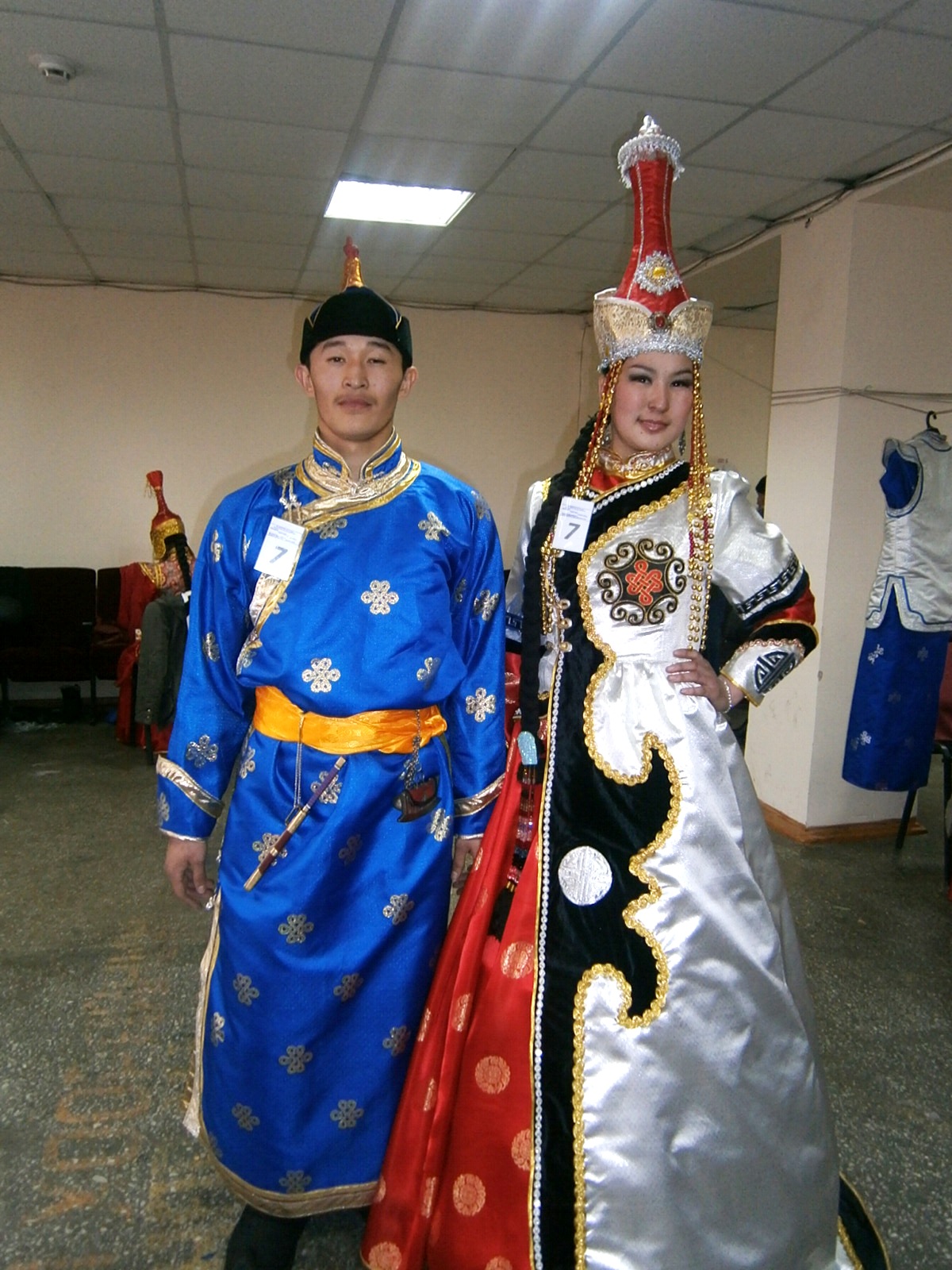 Участники: Ондар Булчун-Доржу 11 класс         Ондар Аист 11 класс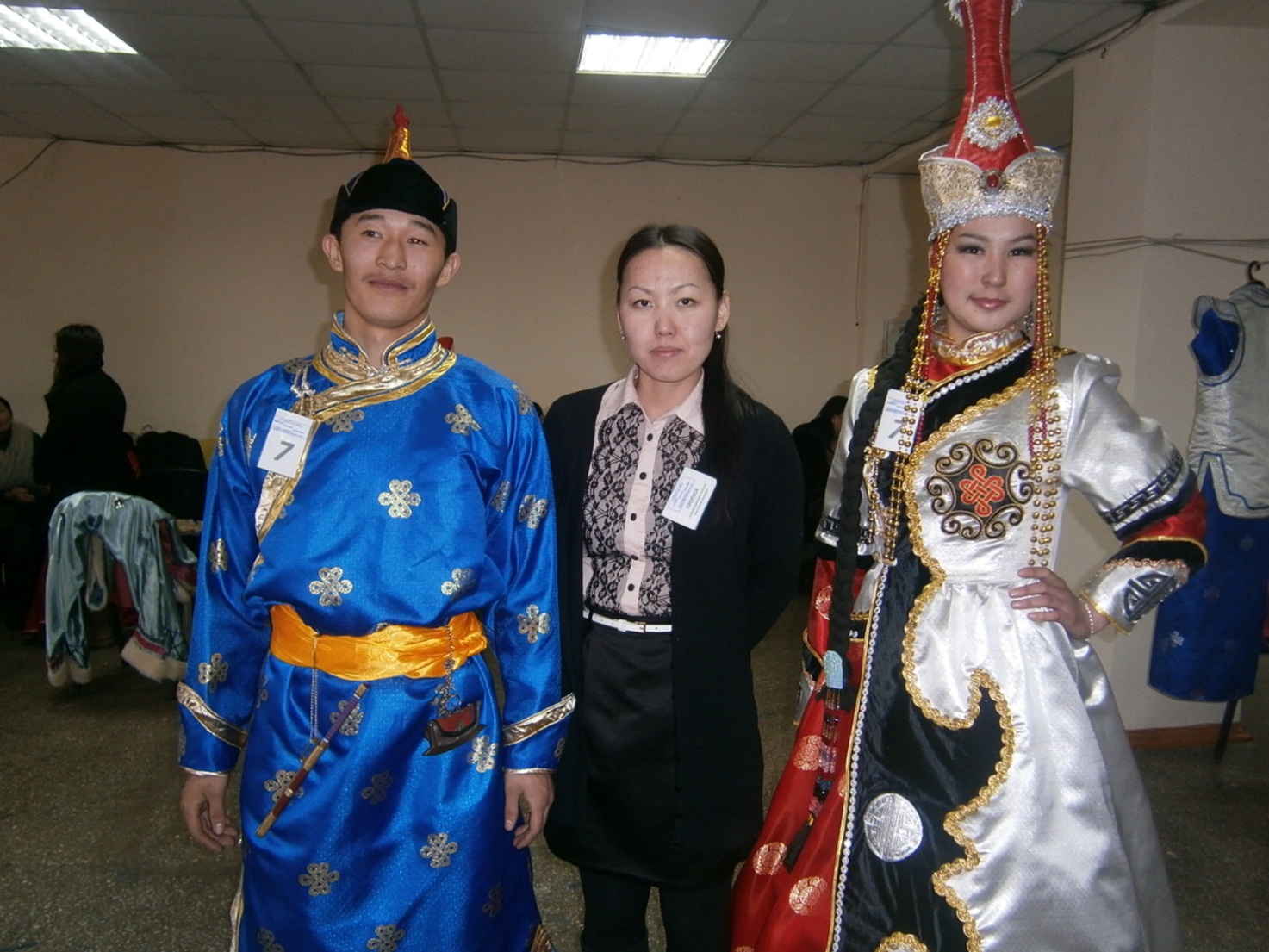 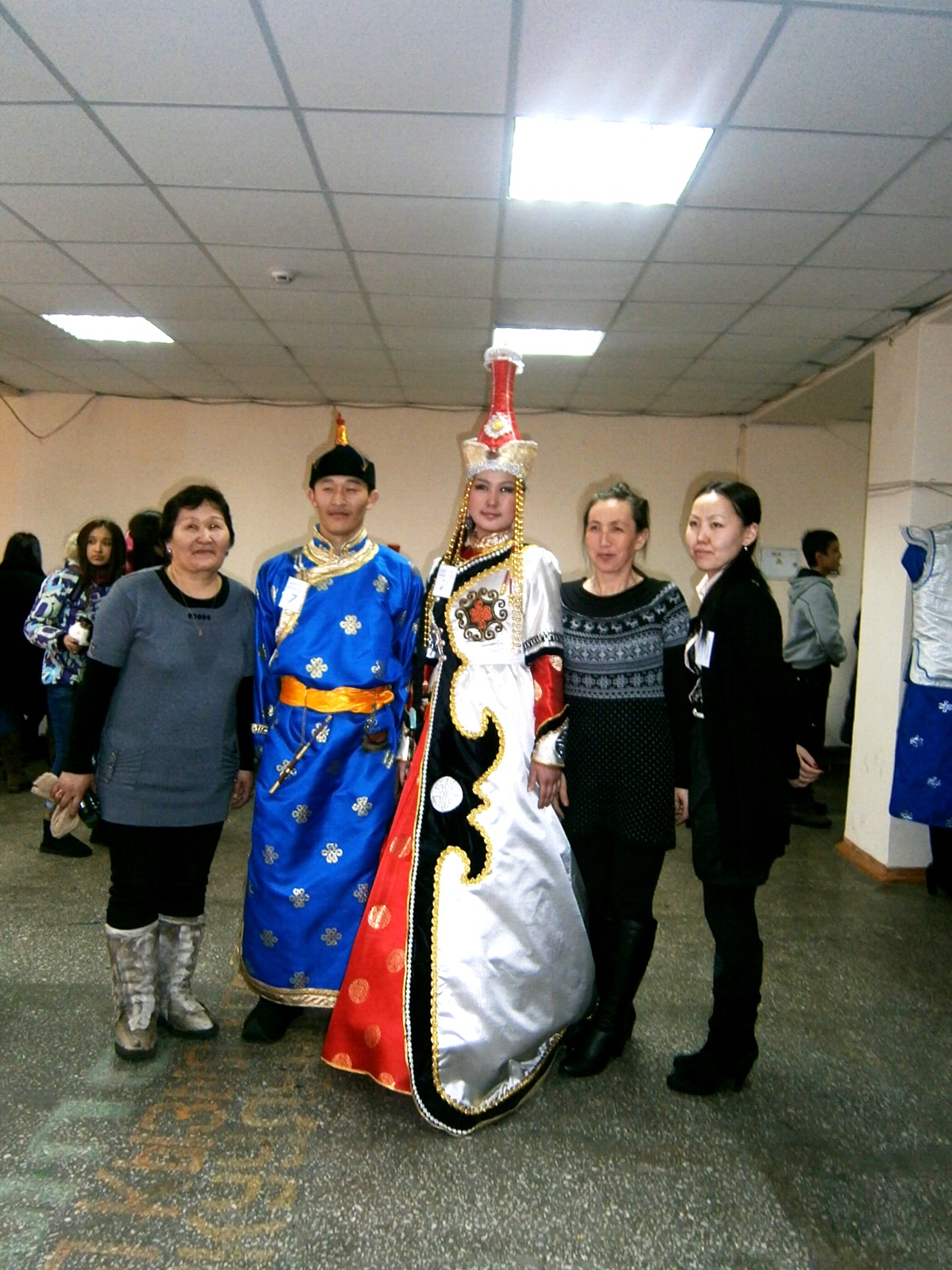 Наша группа поддержки - родители, родственники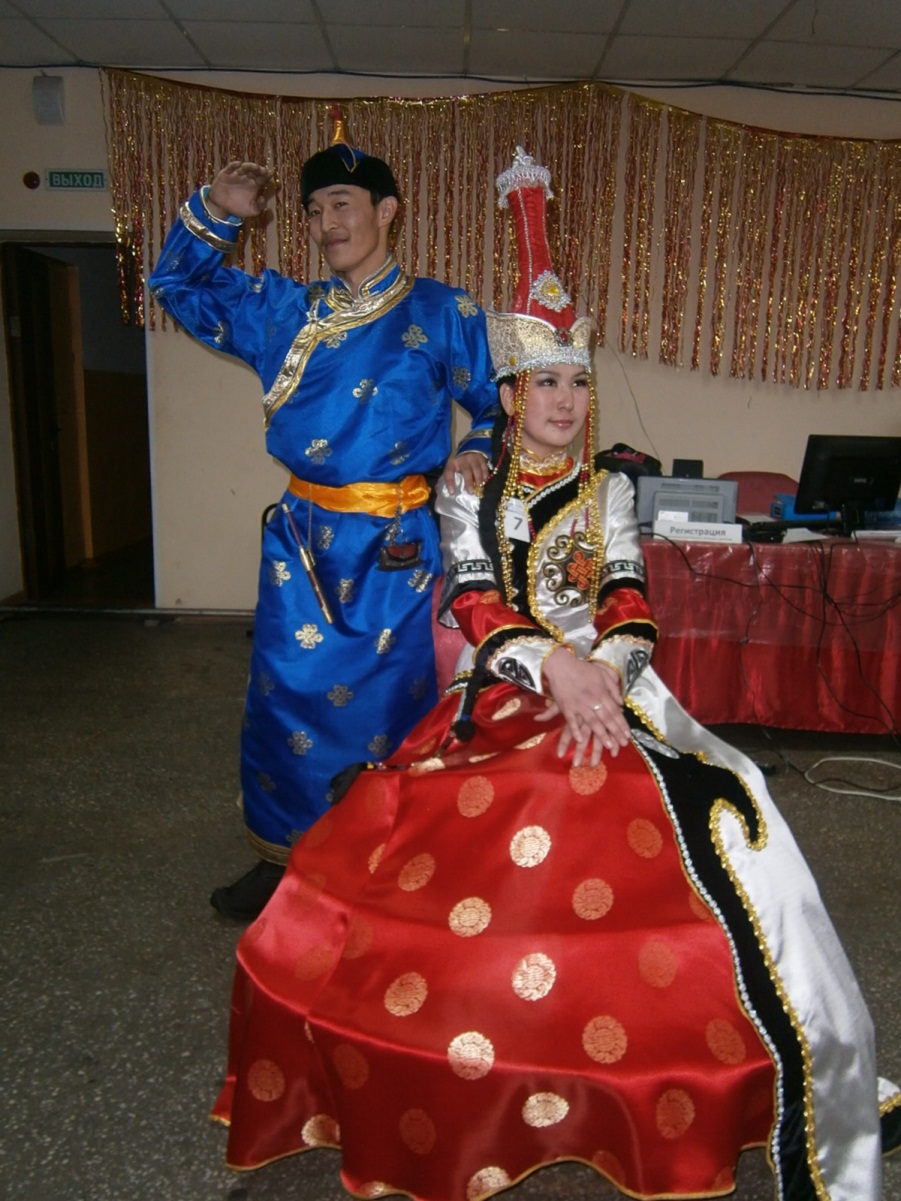 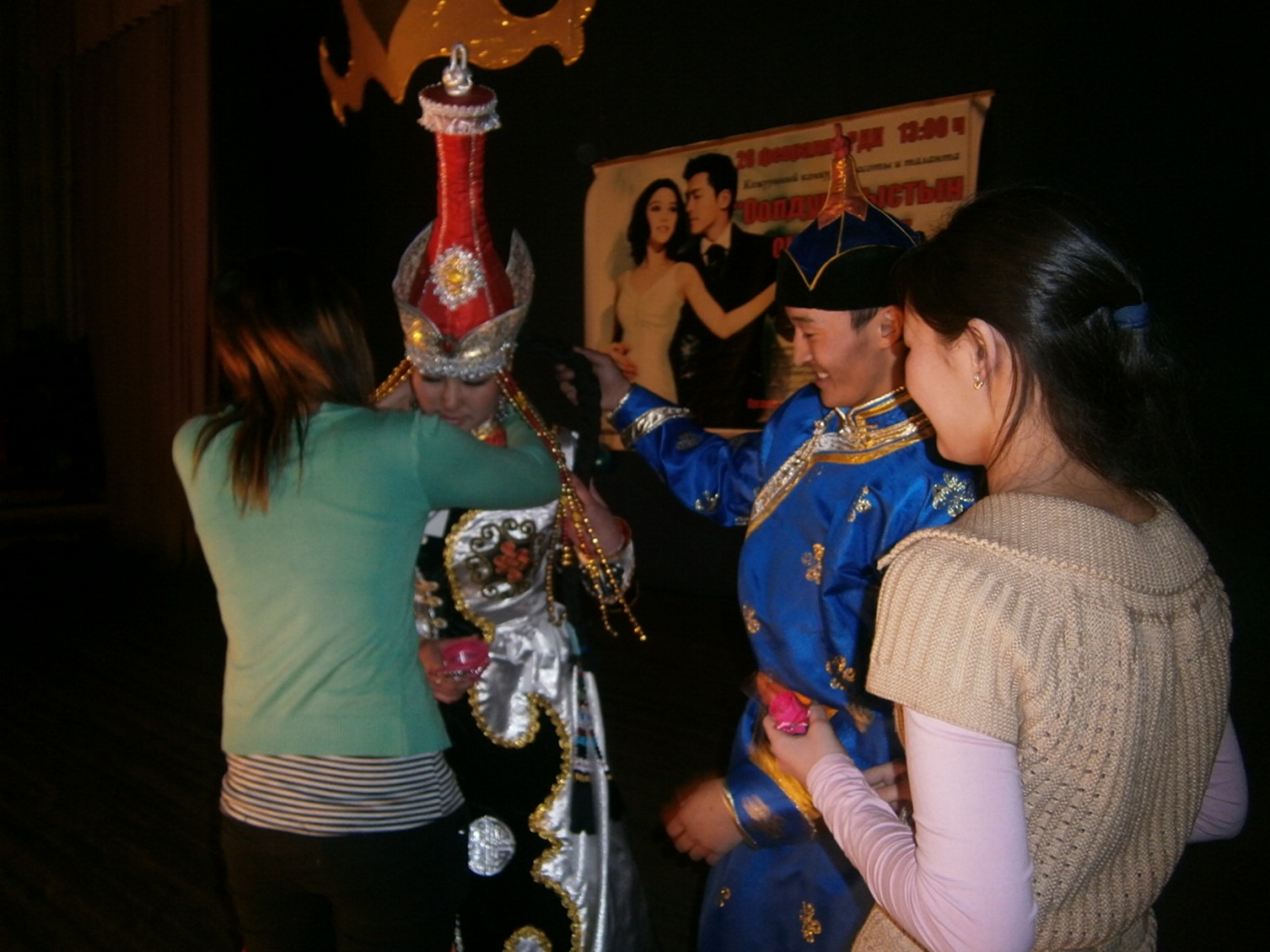 